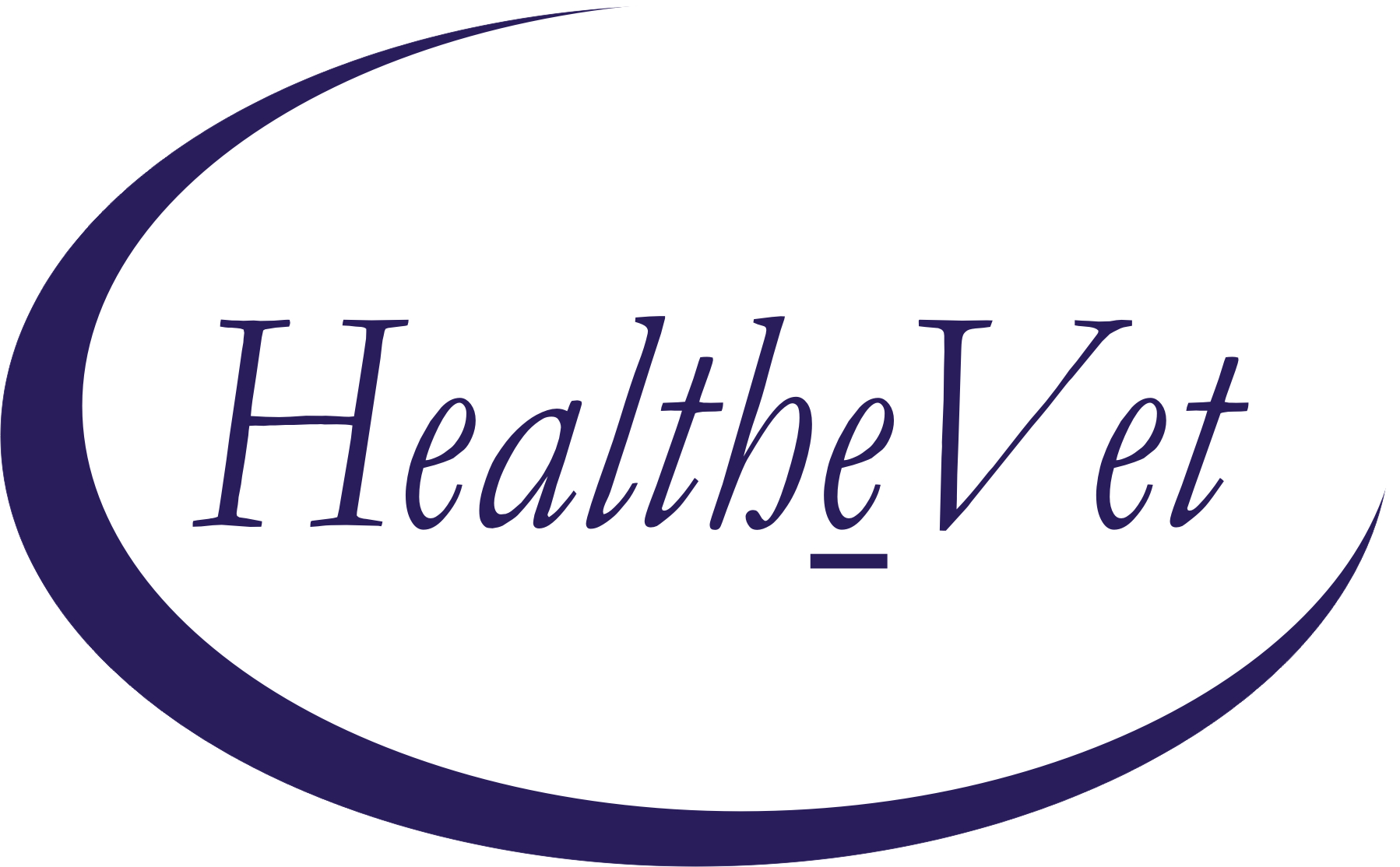 PATIENT ADVOCATE TRACKING SYSTEM (PATS)INSTALLATION GUIDE FORIRM STAFFPatch QAC*2.0*19March 2007Revised October 2011;Department of Veterans AffairsOffice of  Development (OED)Veterans Health Information Technology (VHIT) Revision HistoryThe following table displays the revision history for this document. Table of ContentsAbout This Document	viiChapter 1 – Before You Begin to Install and Set up PATS	11.1  VistALink Connector Proxy Users	11.2  List of Divisions	2Chapter 2 – Installation Instructions	32.1  Unload the PATS KIDS Distribution in VistA	42.2  Install the PATS KIDS Distribution in VistA	52.3  Components Installed by the KIDS Build	72.4  Roles Defined	92.5  Setup for User Downloading the Station Number List and Performing Data Migration into PATS	102.6  Setup for Users Performing Pre-Migration Data Cleanup	112.7  Setup for Site Information Taker Users, Site Record Control Users, and VISN-Level Patient Advocate Users	112.8  Setup for National Program Office and Central Office Users	132.9  Setup Quick Reference Chart	142.10  Download Station Number List to Temporary Global	152.11  Assign URL Links to Users	15About This DocumentIntroductionThe Patient Advocate Tracking System (PATS) provides a way of documenting and tracking patient-related issues.This Patient Advocate Tracking System Installation Guide is intended for individuals on the IRM staff who are responsible for installing the PATS application and its related components at field sites. The concepts and step-by-step instructions will help field sites install and configure the PATS application.PATS will be released by the Project Implementation Office (PIO) in a controlled manner. It is recommended that you wait until you have been notified by the PIO before you install PATS.Other ResourcesREDACTEDThe PATS Installation ProcessInstalling PATS is seven-stage process. Steps 1 – 6 are performed at the EIE. This is intended for your information only.The IRM staff performs Step 7. Chapter 1 – Before You Begin to Install and Set up PATS Before you install the KIDS build, verify that the following patches have been installed:VistALink XOBU 1.5KAAJEE patch XU*8.0*329Kernel patch XU*8.0*430Person Service Lookup patch DG*5.3*538Person Service Construct patch DG*5.3*557Verify that you have received the KIDS installation via  mail with the subject line Released QAC*2*19.1.1  VistALink Connector Proxy UsersThe VistALink Connector Proxy User is an entry on your VistA NEW PERSON file that the PATS application and other web-based applications use to connect to your  site. For the PATS application, there will be one data center located in REDACTED, VA and a second fail-over data center in REDACTED. A VistALink connector proxy user needs to be set up on your  server for the REDACTED data center and also for the Hines data center. You may have already set up the VistALink connector proxy users to support the Blind Rehab or VPFS applications. In that case, you won't need to set them up. Please verify your existing VistALink connector proxy users.To validate and/or set up VistALink connector proxy users:From the System Manager menu, select Operations Management>User Management Menu>Proxy User List.Result: A report displays existing connector proxy users.If you do not see any VistALink connector proxy users in the report, go to step 4. If there are any connector proxy users in the report, check with other ISO or IRM Specialists at your site to verify that the connection information has been given to the EIE J2EE Administrator.  If you can not validate that the information has been sent, send an email to the EIE J2EE Administrator (using mail group VHA HSITES EMC HEV SUPPORT) to determine if the connectors to both the Hines and REDACTED data centers have been established.Note: Do not add new connector proxy users without consulting your EIE J2EE Administrator.Make sure that your connector proxy users are not DISUSERed or terminated.If you do not have VistALink connector proxy users already set up for both REDACTED, follow instructions in the VistALink Installation Guide 1.5 (section 2.6 Post-Install: Configuring Connector Proxy User(s) for J2EE Access) to add these users to your NEW PERSON file. Set up connector proxy users using the following recommended names:REDACTEDREDACTEDGive the following connector information to the EIE J2EE Administrator using email group VHA HSITES EMC HEV SUPPORT:Your site nameYour computing station numberYour fully qualified domain name (FQDN)Port number for your VistALink connectionAccess/verify code of the connector proxy user for the Hines data center and the REDACTED data center (securely communicate this information using PKI, FED EX properly addressed, by phone, or using local requirements for secure communications).1.2  List of DivisionsIn addition to the information for connecting to your  account, you must also provide a list of divisions to the Project Implementation Office (PIO). The list will be used to populate the Division drop-down list for log on. This list will come from your MEDICAL CENTER DIVISION file, which is the list you currently use when entering a new Report of Contact.You can get that list by running the following FileMan report:Select OPTION: 2  PRINT FILE ENTRIESOUTPUT FROM WHAT FILE: MEDICAL CENTER DIVISION// MEDICAL CENTER DIVISION                                          (nn entries)SORT BY: NAME// <Enter>START WITH NAME: FIRST// <Enter>FIRST PRINT FIELD: .01  NAME THEN PRINT FIELD: INSTITUTION FILE POINTER  THEN PRINT FIELD: INSTITUTION FILE POINTER:STATION NUMBERTHEN PRINT FIELD: <Enter>Heading (S/C):  DIVISION LIST  Replace <Enter>REDACTED.Chapter 2 – Installation InstructionsThis chapter describes the install of the KIDS build and the setup instructions. There is a separate Patient Advocate Tracking System (PATS) Data Migration Guide that will lead you through the process of migrating the legacy data.You will install a KIDS build to support PATS. The KIDS build contains both components needed for migrating the Patient Representative legacy data into PATS and components needed while running PATS.To install and set up PATS at field sites, complete the following tasks:Unload the PATS KIDS distribution in .Install the PATS KIDS distribution in .Setup for user downloading the station number list and performing data migration into PATS.Setup for users performing pre-migration data cleanup.Setup for Site Information Taker (SIT) users.Setup for Site Record Control Users (SRCU).Setup for VISN-level users (VU) if a VISN-level user has access to your  account.Setup for National Program Office (NPO) or Central Office (CO) users (only if you maintain a  system used to allow logon by NPO or CO).Assign URL links for the Pre-migration Data Cleanup, Data Migration and PATS applications to users.Note: When your site is scheduled to begin pre-migration data cleanup, the Program Implementation Office (PIO) will instruct you to install this patch and will send you a URL link used by the data cleanup option.When your site is scheduled to begin using the PATS application, the PIO will send you two URL links—one to the data migration application and one to the PATS application.2.1  Unload the PATS KIDS Distribution in Use VistA Mail to read the message containing the KIDS build. Then use the Packman Extract KIDS option to unload the KIDS build onto your system.Follow the instructions below to extract the KIDS build. Information in bold type indicates how you will answer questions and keys you press.Note: The environment check routine will make sure that the broker type options DGRR GUI PATIENT LOOKUP and DGRR PATIENT SERVICE QUERY exist in your  account.2.2  Install the PATS KIDS Distribution in After you have completed unloading the KIDS build from the mail message, you are ready to install it. Use Install Name QAC*2.0*19 to install this distribution.Some tips on installing the KIDS build:This patch can be loaded with users on the system; however, it should be installed during a non-peak period of usage.From the Installation menu, you may want to Verify Checksums in Transport Global to insure the integrity of the routines in the transport global, and Print Transport Global to view the components in the KIDS build.There is no need to Backup a Transport Global or Compare Transport Global to Current System, because this patch brings in new routines and does not change any of the existing Patient Representative routines.This installation will bring new routines, options, remote procedures and keys. It does not bring in any new files or data, and does not alter any existing files or data. The patch does no data conversions.There is no need to inhibit logons or to disable any options or protocols while installing this patch.The patch should run in a few seconds.The Patient Advocate Tracking System (PATS) Systems Management Guide contains detailed information about all of the components installed by this patch.From Installation option on the Kernel Installation and Distribution (KIDS) menu2.3  Components Installed by the KIDS BuildPre-Init Routine QACIENVThis routine makes sure that the Patient Service Lookup broker type option DGRR GUI PATIENT LOOKUP, and the Patient Service Construct broker type option DGRR PATIENT SERVICE QUERY exist at the site where the installation will take place.2.4  Roles DefinedBefore users have access to the PATS application, you must assign them roles with associated security keys, options and divisions. Each role has specific functions the user can perform in PATS.2.5  Setup for User Downloading the Station Number List and Performing Data Migration into PATSThe following setup steps will allow any  user to perform the first step in data cleanup (downloading the national station number list) and to perform data migration from Patient Rep to PATS. This job (Data Migration Manager) will usually be done by an SRCU.Check with the current Patient Representative users to determine who will download the station number list and perform the migration of Patient Representative data into PATS. This person must have access to a PC and a browser.Select the Edit an Existing User option. Assign the new Broker Type option QACI PATS RPC ACCESS as a secondary menu to the user. This option will not need a synonym. The option will allow the PATS system to access the Patient Representative legacy data on the  system during the migration.From Edit an Existing User, assign the new option QACI MAIN PATS MIGRATION MENU as a secondary menu to the users. Give the secondary menu the synonym PRDM.In a site that has multiple divisions, the user performing data migration MUST have the default institution in their DIVISIONS list (i.e., the facility with the 3-digit station number). Data for the default institution and all divisions within the default institution will be migrated, regardless of any other divisions assigned to the user.a.	Select the Edit an Existing User option.b.	At the Select DIVISION prompt, select the default institution. In a site that has one division, the user is given access to the Institution set as the DEFAULT INSTITUTION in your KERNEL SYSTEM PARAMETERS file.Note: For more details on how the list of accessible Divisions is used during sign-on, see the KAAJEE Installation Guide.Select the Key Management option to assign the new security key QACV_DMGR to the user. This will be used to make a VistALink connection between the data migration application and the  system during the migration.The table summarizes the setup for the user downloading the list of station numbers and performing data migration into PATS:2.6  Setup for Users Performing Pre-Migration Data CleanupThe following setup steps will give any  user access to reports used to clean up the data prior to migration from Patient Rep to PATS. This job will usually be done by SIT or SRCU users.Check with your current Patient Representative users to see which users will be performing the pre-migration data cleanup role (see the Patient Advocate Tracking System (PATS) Data Migration Guide if your users need help in deciding who will perform that function).Select the Edit an Existing User option. Assign the new option QACI MAIN DATA CLEANUP MENU as a secondary menu to the user. Give the secondary menu the synonym PRDC.The table summarizes the setup for users performing pre-migration data cleanup:Note: At least one user must be set up to download the list of national stations and perform data migration as described in Section 2.5.2.7  Setup for Site Information Taker Users, Site Record Control Users, and VISN-Level Patient Advocate UsersThis section covers the steps to set up users for the following roles: Site Information taker (SIT), Site Record Control User (SRCU), VISN-level User (VU).Note: SIT, SRCU or VU roles should not be combined with either the CO or NPO role.Check with the current Patient Representative users to determine who will be assigned the following roles:SIT-level accessSRCU-level accessVISN-level access (VU)Select the Edit an Existing User option to assign the new Broker Type option QACV PATS RPC ACCESS as a secondary menu to the users. This option will not need a synonym. It allows the PATS system to access Patient and New Person data from the  system.Use the Edit an Existing User option to assign options DGRR GUI PATIENT LOOKUP and DGRR PATIENT SERVICE QUERY as secondary menus to the user. These options do not require synonyms. They are used to support the Patient Lookup service used in the PATS application.In a site that has multiple divisions, give each user access to all divisions to which they need access. PATS users need access only to divisions in your MEDICAL CENTER DIVISION file. Note you MUST enter any division they need to access in this list:Select the Edit an Existing User option.At the Select DIVISION prompt, add each Division the user is permitted to access.In a site that has one division, the user is given access to the Institution set as the DEFAULT INSTITUTION in your KERNEL SYSTEM PARAMETERS file.Note: For more details on how the list of accessible Divisions is used during sign-on, see the KAAJEE Installation Guide.Select the Key Management option to assign the applicable security key:The table summarizes the setup for the SIT, SRCU, and VU roles:2.8  Setup for National Program Office and Central Office UsersThe PATS system provides national reports to National Program Office (NPO) users and Central Office (CO). In addition, NPO users will maintain some national tables using PATS.Note: These users will probably not be users on an existing medical center’s  system. However, PATS logon requires that the users have a VistA access and verify code; NPO and CO users will need to be users on some  system. Note: NPO and CO roles should not be combined with the SIT, SRCU or VU role.Setup on the VistA side is minimal, because these users access reports showing data for all divisions and don’t retrieve any data directly from  (only from the PATS Oracle tables).NPO and CO users should be assigned a menu only if they need to access a  option directly.NPO and CO users do not need to be assigned any divisions in their DIVISION multiple. They will log on to PATS using the Institution set as the DEFAULT INSTITUTION in the KERNEL SYSTEM PARAMETERS file on the VistA account to which they have access.Select the Key Management option to assign the applicable security key:2.9  Setup Quick Reference ChartThe chart below summarizes the security key, options, divisions, and URLs that you assign to individuals by their role. Roles are defined in Section 2.4. For instructions on setting up specific roles, see Sections 2.5 – 2.8. 2.10  Download Station Number List to Temporary GlobalWhen it is time for your site to begin pre-migration data cleanup, the Project Implementation Office (PIO) will notify you and send a URL link. After you install the KIDS build, share that URL link with your Point of Contact in the Patient Advocates Office—the person who will perform the data migration. That user will click on the link to log on to the application and press the Download button. A list of station numbers from the EIE master institution file will be downloaded into the temporary global ^XTMP(“QACMIGR”,”STDINSTITUTION”) on your  system. The list is needed to do pre-migration data error checking. This list only needs to be downloaded one time; but if it is run multiple times, it will not hurt anything.Detailed instructions for running the application are documented in the Patient Advocate Tracking System (PATS) Data Migration Guide.Note: If you accidentally download the stations prior to installing the KIDS build it will not cause a problem.2.11  Assign URL Links to UsersAfter your site has installed the local PATS KIDS build, your patient advocates will be given about a month to perform data cleanup in preparation for migrating the data into PATS. The Project Implementation Office (PIO) will schedule a time for your site to begin using the new PATS application. At that time, PIO will send you two URL links—one to the data migration application and the other to the PATS application.Share the link to the data migration application with the user who will migrate the legacy Patient Rep data into the new PATS database.Share the link to the PATS application with all users who need access to the application (i.e., all of the users you have set up in the preceding steps).Instruct individuals that use either the data migration application or the PATS application to save the links in their Favorites folder in the browser.You will probably also want to instruct the users to save a shortcut to the PATS application on their desktops.DateRevisionDescriptionAuthor03/15/07InitialREDACTED7/12/071.1Updated Sections 2.5 and 2.10. The Patient Advocate who downloads the station number list also migrates the data to PATS.REDACTED8/09/091.2Updated Section 2.4. Summarized role definitions in a table.Changed sequence of setup sections to setup download list of station numbers and migrate data to PATS; setup pre-migration cleanup; setup SIT, SRCU, and VU users.Updated Sections 2.5, 2.6, 2.7. Summarized security key, options, divisions, and URLs by role. Updated Sections 2.7. Warning that individuals are assigned only one role (SIT, SRCU, VU).Added Quick Reference Chart with security key, options, divisions, and URLs by role, Section 2.9.REDACTED10/10/20111.3Revised the document in relation to a name change of an EIE groupREDACTEDStageProcessRole Performing Task1Download the PATS compressed file (bundle) and extract it to a temporary directory at the hosting center.EIE2Install the PATS database at the hosting center.EIE3Install the Data Migration application at the hosting center.EIE4Install the Download to  application at the hosting center.EIE5Install the PATS application at the hosting center.EIE6Install and set up Business Objects Enterprise XI at the hosting center.EIE7Install the PATS KIDS build at the field sites and assign keys, options and divisions to users.IRMSubj: Released QAC*2*19 SEQ #18 [#411] 3 Mar 2006 12:02:06 -0500 (EST)  5327 linesFrom: <"NPM   [#39264106]"@FORUM.VA.GOV>  In 'IN' basket.   Page 1  *New*---------------------------------------------------$TXT Created by REDACTED at CHEY45.FO-REDACTED  (KIDS) Friday, 03/03/06 at 11:56===================================================Run Date: MAR 03, 2006                     Designation: QAC*2*19Package : QAC - PATIENT REPRESENTATIVE        Priority: MandatoryVersion : 2                                     Status: Released===================================================Associated patches: (v)QAC*2*18  <<= must be installed BEFORE ‘QAC*2*19’Subject: PATS TransitionCategory:   - Enhancement (Mandatory)  - Routine  - OtherDescription:============Enter RETURN to continue or '^' to exit: ^ [Enter]Enter message action (in IN basket): Delete// x [Enter] Xtract KIDSSelect PackMan function: 6 [Enter] INSTALL/CHECK MESSAGELine 160  Message #29        Unloading KIDS Distribution   QAC*2.0*19   QAC*2.0*19Want to Continue with Load? YES// YES [Enter]Loading Distribution...   QAC*2.0*19Will first run the Environment Check Routine, QACIENV  1   Load a Distribution  2   Verify Checksums in Transport Global  3   Print Transport Global  4   Compare Transport Global to Current System  5   Backup a Transport Global  6   Install Package(s)       Restart Install of Package(s)       Unload a DistributionSelect Installation Option: 6   [Enter]  Install Package(s)Select INSTALL NAME:    QAC*2.0*19   [Enter]      Loaded from Distribution  03/03/06@12:02:06   => Released QAC*2*19 SEQ #18This Distribution was loaded on Mar 12, 2006@16:05:53 with header of   Released QAC*2*19 SEQ #18  It consisted of the following Install(s):     QAC*2.0*19Checking Install for Package QAC*2.0*19Will first run the Environment Check Routine, QACIENVInstall Questions for QAC*2.0*19Want KIDS to Rebuild Menu Trees Upon Completion of Install? YES// NO [Enter]  Want KIDS to INHIBIT LOGONs during the install? YES// NO [Enter]  Want to DISABLE Scheduled Options, Menu Options, and Protocols? YES// NO [Enter]  Enter the Device you want to print the Install messages.You can queue the install by enter a 'Q' at the device prompt.Enter a '^' to abort the install.DEVICE: HOME// [Enter] Install Started for QAC*2.0*19 :                Mar 12 2006@16:05:54Build Distribution Date: Jun 22 2004                                   QAC*2.0*19                                   ───────────────────────────────────────────────────────Installing Routines:               Mar 12 2006@16:05:54 Installing PACKAGE COMPONENTS:  Installing SECURITY KEY Installing REMOTE PROCEDURE Installing OPTION               Mar 12 2006@16:05:55Updating Routine file... Updating KIDS files... QAC*2.0*19 Installed.                Mar 12 2006@16:05:56 NO Install Message sent ───────────────────────────────────────────────────────             ┌─────────────────────────────────────────────────────┐│    25      50      75      100%                     │   └─────────────────────────────────────────────────────┘Install CompletedRoutines installed by the KIDS buildRoutines installed by the KIDS buildQACI0QACI2EQACI1QACI3QACI1AQACI4QACI2QACI5QACI20QACIENVQACI2AQACVDEMQACI2BQACVEMPXQACI2CQACVKHLDQACI2DOptions installed by the KIDS buildQACI AUTO CLOSE ROCSQACI INACTIVATE PAT REPQACI KILL ROLLUP TASKQACI MAIN DATA CLEANUP MENU QACI MAIN PATS MIGRATION MENU  QACI MIGRATION DATA BUILDQACI PATS RPC ACCESS  QACI PREMIGRATION ERROR REPORTQACI REPORT AUTO-CLOSED ROCSQACI REPORT MENUQACI REPORT MIGR COUNTS  QACI REPORT NOTIFICATIONSQACI REPORT ROC CHANGESOptions installed by the KIDS buildQACI REPRINT ERRORS REPORT  QACI RESCHEDULE ROLLUP TASKQACI ROC MIGRATION STATUSQACI UTILITY MENUQACV PATS RPC ACCESSKeys installed by the KIDS buildQACV_ADUSHQACV_DMGRQACV_NPOQACV_SITQACV_SRCUQACV_VURemote Procedures installed by the KIDS buildQACI DELETE ALL LISTSQACI LOAD REFERENCE TABLESQACI LOAD ROCQACV KEY HOLDERS VLHQACV PERSON LOOKUP VLHQACI NATL INSTITUTION LISTRoleTasks role performsData Migration ManagerDownload national station listOversee data cleanupPerform the data migrationUsers performing data cleanupClean up Patient Rep data prior to migrating the data into PATSSIT – Site Information TakerAdd an ROC (Report of Contact)Edit an ROC entered by the personSRCU – Site Record Control User (Patient Advocate)Add or edit their ROCsEdit ROCs entered by othersSend notifications Run reports (Standard and Ad hoc)Update local reference tables: Congressional Contact, Hospital Locations, Comps, Resolution TextVU – VISN User (VISN-Level Advocate)Same as SRCU with additional task of updating Facility Service or Section reference tableNPO – National Program Office userUpdate national tables: Method of Contact, Treatment Status, Issue Category/Issue Code, Contacting Entity, Days until an ROC expiresRun national reportsCO – Central Office userRun some national reportsRoleSecurity KeyOptionsDivisionsURLsData Migration ManagerQACV_DMGRQACI MAIN PATS MIGRATION MENU (synonym PRDM)QACI PATS RPC ACCESS3-digit default institutionPATSDV application (Download national station numbers)PATSDM application (Data Migration)RoleSecurity KeyOptionsDivisionsURLsUser(s) performing data cleanupNoneQACI MAIN DATA CLEANUP MENU 
(synonym PRDC)NoneNone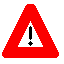 Only assign an individual ONE of the following roles: SIT, SRCU, VU. RoleSecurity KeySITQACV_SITSRCUQACV_SRCUVU (VISN-level Advocate)QACV_SRCU and QACV_VURoleSecurity KeyOptionsDivisionsURLsSITQACV_SITQACV PATS RPC ACCESSDGRR GUI PATIENT LOOKUPDGRR PATIENT SERVICE QUERYAll divisions whose data the user should access.If no divisions are assigned, the person can only access the 3-digit default institution.PATS applicationSRCU QACV_SRCUSame as SITSame as SITPATS applicationVU 
(VISN-level Advocate)QACV_SRCU and QACV_VUSame as SITSame as SITPATS applicationRoleSecurity KeyCOQACV_ADUSHNPOQACV_NPORoleSecurity KeyOptionsDivisionsURLsData Migration ManagerQACV_DMGRQACI MAIN PATS MIGRATION MENU (synonym PRDM)QACI PATS RPC ACCESS3-digit default institutionPATSDV application (Download national station numbers)PATSDM application (Data Migration)User(s) performing data cleanupNoneQACI MAIN DATA CLEANUP MENU 
(synonym PRDC)NoneNoneSITQACV_SITQACV PATS RPC ACCESSDGRR GUI PATIENT LOOKUPDGRR PATIENT SERVICE QUERYAll divisions whose data the user should access.If no divisions are assigned, the person can only access the 3-digit default institution.PATS applicationSRCU QACV_SRCUSame as SITSame as SITPATS applicationVU 
(VISN-level Advocate)QACV_SRCU and QACV_VUSame as SITSame as SITPATS applicationOnly assign an individual ONE of the following roles: SIT, SRCU, VU. 